 Johnstown Common CouncilBusiness Meeting - Council Chambers, City HallMonday, September 20, 2021 @ 6:00 p.m.MINUTESThe proceedings of this meeting were taped for the benefit of the City Clerk; the minutes are not a verbatim record of the proceedings, therefore the minutes are not a word-for-word transcript.CALL MEETING TO ORDER / PLEDGE OF ALLEGIANCE – Vernon F. Jackson, MayorROLL CALL OF COUNCIL – Vernon F. Jackson, MayorIN ATTENDANCE:ABSENTCraig Talarico, Michael Gifford, Bruce HebererPROCLAMATION / CITATION – N/APUBLIC SPEAKERS – N/APRESENTATIONS – N/APUBLIC HEARINGS Amend Chapter 20; W. Canal Street; No ParkingOpened at 6:03 p.m.No DiscussionNo public comments receivedClosed at 6:05 p.m.APPROVE MINUTES August 16, 2021 Motion to approve – Council Member HaynerSeconded – Council Member ParkerDiscussion: NoneAyes: 4Noes: 0Absent: 1 (Talarico) Abstain: 0CLAIMS AND ACCOUNTS Motion to approve, upon review – Council Member IannottiSeconded – Council Member HaynerDiscussion: NoneAyes: 4Noes: 0Absent: 1 (Talarico) Abstain: 0CITY OFFICIALS’ REPORTS Reports are attached hereto and made part of the meeting minutes.LIAISONS’ REPORTS Craig Talarico, Gloversville Johnstown Joint Sewer BoardNo Report; absentBradley Hayner, Water BoardApproved Resolutions regarding the purchase of Neptune meters for the Johnstown Water Department and  	modifying the Water Department Operating Procedures/Section 1-114. Filling Swimming Pools. Tabled a Grievance filed by Landrio at 307 South William Street regarding his water and sewer bill. Sewer Board denied an adjustment to bill. Kathi Iannotti, Planning Board No ReportKathi Iannotti, Assessor’s Office No ReportORDINANCES RESOLUTIONSDISCUSSIONMayor received communication from Center for Regional Growth that they have been awarded a $500,000 Micro Enterprise Grant for Fulton County businesses affected by Covid. Businesses, if eligible, can receive up to $75,000. Advised Council that if they know of a business that could benefit, forward their information to him.Spritzer spoke on the recent unveiling of the Elizabeth Cady Stanton statue in the park and the great addition to downtown. He thanked the Department of Public Works and Police Dept. for their assistance in preparation for the statue and at the event.Parker commended the Police Dept. for assistance during the first days of school near Warren Street School, helping with traffic control.Parker questioned the litter in the Industrial Park. WalMart side is clear, FAGE area is littered with debris along the road. Mayor asked if DPW could assist in cleaning the area. Vose stated that his department is stretched thin but will make an attempt. Iannotti suggested reaching out to FAGE. The Mayor will send a letter to FAGE asking for their assistance in getting and keeping this area clean.ANNOUNCEMENTSCity offices closed; Columbus Day – Monday, October 11, 2021Business Meeting – Monday, October 18, 2021 @ 6:00 p.m.EXECUTIVE SESSION Council Member Iannotti made a motion to enter in to executive session at 6:22 p.m. for the purpose of discussion of proposed, pending and current litigation.Seconded – Council Member HaynerDiscussion: NoneAyes: 4Noes: 0Absent: 1 (Talarico) Abstain: 0No action was taken during executive session.Council Member Hayner made a motion to come out of executive session at 6:48 p.m.Seconded – Council Member IannottiDiscussion - NoneAyes: 4Noes:  0 Absent: 1 (Talarico)Abstain: 0MOTION TO ADJOURN at 6:50 p.m.Council Member IannottiSeconded – Council Member SpritzerAyes: 4Noes: 0Absent: 1 (Talarico) Abstain: 0Respectfully submitted,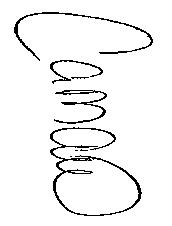 Carrie M. AllenCity Clerk  Vernon F. Jackson, MayorMichael C. Gifford, City TreasurerCraig Talarico, Council Member-at-Large Michael J. Poulin, City Attorney Bradley Hayner, Council Member Ward 1Carrie M. Allen, City ClerkKathi Iannotti, Council Member Ward 2Bruce Heberer, Fire ChiefEric Parker, Council Member Ward 3David F. Gilbo, Chief of PoliceMax Spritzer, Council Member Ward 4Christopher J. Vose, City EngineerDiedrie M. Roemer, Director, Senior Citizens ProgramLarry O’Reagan, Assistant Fire Chief9.Amend Chapter 20; W. Canal Street; No ParkingAmend Chapter 20; W. Canal Street; No ParkingAmend Chapter 20; W. Canal Street; No ParkingAmend Chapter 20; W. Canal Street; No ParkingPresented by Councilmember HaynerSeconded by Councilmember IannottiDiscussion: street is too narrow for parkingDiscussion: street is too narrow for parkingDiscussion: street is too narrow for parkingDiscussion: street is too narrow for parkingAyes: 4Ayes: 4Noes: 0Noes: 0Abstain: 0  Abstain: 0  Absent: 1 (Talarico)Absent: 1 (Talarico)59.Appointment – Board of Assessment ReviewAppointment – Board of Assessment ReviewAppointment – Board of Assessment ReviewAppointment – Board of Assessment ReviewPresented by Councilmember Iannotti                       Seconded by Councilmember HaynerDiscussion: NoneDiscussion: NoneDiscussion: NoneDiscussion: NoneAyes: 4Ayes: 4Noes: 0Noes: 0Abstain: 0  Abstain: 0  Absent: 1 (Talarico)Absent: 1 (Talarico)60.Advertise for Public Hearing – Ordinance; Domestic PartnershipAdvertise for Public Hearing – Ordinance; Domestic PartnershipAdvertise for Public Hearing – Ordinance; Domestic PartnershipAdvertise for Public Hearing – Ordinance; Domestic PartnershipPresented by Councilmember Parker                       Seconded by Councilmember IannottiDiscussion: NoneDiscussion: NoneDiscussion: NoneDiscussion: NoneAyes: 4Ayes: 4Noes: 0Noes: 0Abstain: 0  Abstain: 0  Absent: 1 (Talarico)Absent: 1 (Talarico)61.Agreement – Empire State Appraisal; Johnstown Comrie AssociatesAgreement – Empire State Appraisal; Johnstown Comrie AssociatesAgreement – Empire State Appraisal; Johnstown Comrie AssociatesAgreement – Empire State Appraisal; Johnstown Comrie AssociatesPresented by Councilmember Spritzer                       Seconded by Councilmember Iannotti  Discussion: This company has represented city for prior grievances and have been successful. Discussion: This company has represented city for prior grievances and have been successful. Discussion: This company has represented city for prior grievances and have been successful. Discussion: This company has represented city for prior grievances and have been successful. Ayes: 4Ayes: 4Noes: 0Noes: 0Abstain: 0  Abstain: 0  Absent: 1 (Talarico)Absent: 1 (Talarico)62.Agreement – Hybrid Solutions; salt storage buildingAgreement – Hybrid Solutions; salt storage buildingAgreement – Hybrid Solutions; salt storage buildingAgreement – Hybrid Solutions; salt storage buildingPresented by Councilmember Parker                       Seconded by Councilmember HaynerDiscussion: Mayor stated that we are still waiting for Bond approvalDiscussion: Mayor stated that we are still waiting for Bond approvalDiscussion: Mayor stated that we are still waiting for Bond approvalDiscussion: Mayor stated that we are still waiting for Bond approvalAyes: 4Ayes: 4Noes: 0Noes: 0Abstain: 0  Abstain: 0  Absent: 1 (Talarico)Absent: 1 (Talarico)63.Authorize scrap/disposal of city vehicleAuthorize scrap/disposal of city vehicleAuthorize scrap/disposal of city vehicleAuthorize scrap/disposal of city vehiclePresented by Councilmember Hayner                       Seconded by Councilmember SpritzerDiscussion: 2018 Dodge Charger  involved in a car accidentDiscussion: 2018 Dodge Charger  involved in a car accidentDiscussion: 2018 Dodge Charger  involved in a car accidentDiscussion: 2018 Dodge Charger  involved in a car accidentAyes: 4Ayes: 4Noes: 0Noes: 0Abstain: 0  Abstain: 0  Absent: 1 (Talarico)Absent: 1 (Talarico)64.Public Hearing – Local Law; amend City CharterPublic Hearing – Local Law; amend City CharterPublic Hearing – Local Law; amend City CharterPublic Hearing – Local Law; amend City CharterPresented by CouncilmemberIannotti                       Seconded by Councilmember HaynerDiscussion: NoneDiscussion: NoneDiscussion: NoneDiscussion: NoneAyes: 4Ayes: 4Noes: 0Noes: 0Abstain: 0  Abstain: 0  Absent: 1 (Talarico)Absent: 1 (Talarico)